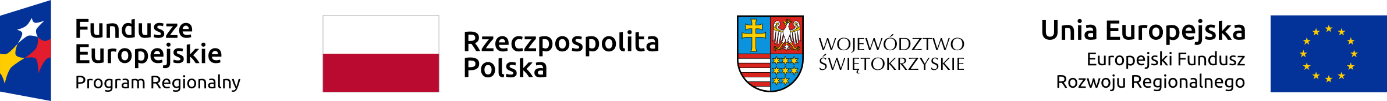 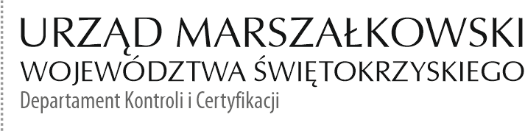 KC-I.432.306.1.2023                                                                            Kielce, dn. 30.11.2023r.Gmina Nowa SłupiaRynek 1526-006 Nowa SłupiaINFORMACJA POKONTROLNA NR KC-I.432.306.1.2023/APP-4z kontroli realizacji projektu nr RPSW.04.03.00-26-0004/18 pn. „Przebudowa istniejącej oczyszczalni ścieków w miejscowości Stara Słupia oraz rozbudowa sieci wodno- kanalizacyjnej na terenie Gminy Nowa Słupia”  realizowanego w ramach Działania 4.3 Gospodarka wodno-ściekowa, 4 Oś priorytetowa Dziedzictwo naturalne i kulturowe, Regionalnego Programu Operacyjnego Województwa Świętokrzyskiego na lata 2014 – 2020, polegającej na weryfikacji dokumentów w zakresie prawidłowości przeprowadzenia właściwych procedur dotyczących udzielania zamówień publicznych, przeprowadzonej na dokumentach w siedzibie Instytucji Zarządzającej Regionalnym Programem Operacyjnym Województwa Świętokrzyskiego na lata 2014 – 2020 w dniu 13 października 2023r oraz na dokumentacji załączonej w systemie Sl2014 do dnia 22 listopada 2023r.I. INFORMACJE OGÓLNE:1 .Nazwa i adres badanego Beneficjenta:Gmina Nowa SłupiaRynek 1526-006 Nowa Słupia2. Status prawny Beneficjenta:Wspólnoty samorządoweII. PODSTAWA PRAWNA KONTROLI:	Niniejszą kontrolę przeprowadzono na podstawie art. 23 ust. 1 ustawy z dnia 11 lipca 2014 r. o zasadach realizacji programów w zakresie polityki spójności finansowanych 
w perspektywie finansowej 2014 – 2020 (Dz.U. z 2020 r., poz. 818 j.t) oraz § 14 umowy nr RPSW.04.03.00-26-0004/18-00 o dofinansowanie projektu nr RPSW.04.03.00-26-0004/18 pn. „Przebudowa istniejącej oczyszczalni ścieków w miejscowości Stara Słupia oraz rozbudowa sieci wodno- kanalizacyjnej na terenie Gminy Nowa Słupia” III. OBSZAR I CEL KONTROLI:Cel kontroli stanowi weryfikacja dokumentów w zakresie prawidłowości przeprowadzenia przez  Beneficjenta  właściwych  procedur  dotyczących  udzielania   zamówień   publicznych w ramach realizacji projektu RPSW.04.03.00-26-0004/18 pn. „Przebudowa istniejącej oczyszczalni ścieków w miejscowości Stara Słupia oraz rozbudowa sieci wodno- kanalizacyjnej na terenie Gminy Nowa Słupia” obejmuje dokumenty dotyczące udzielania zamówień publicznych związanych z wydatkami przedstawionymi przez Beneficjenta we wniosku rozliczającym zaliczkę 
nr RPSW.04.03.00-26-0004/18-0019Kontrola przeprowadzona została przez Zespół Kontrolny złożony z pracowników Departamentu Kontroli i Certyfikacji Urzędu Marszałkowskiego Województwa Świętokrzyskiego z siedzibą w Kielcach, w składzie:Agnieszka Piwnik-Piecyk – Główny specjalista (kierownik Zespołu Kontrolnego),Katarzyna Karbowniczek-Cebula  - Główny specjalista (członek Zespołu Kontrolnego).IV. USTALENIA SZCZEGÓŁOWE:W wyniku dokonanej w dniach od 13 października 2023r. do 22 listopada 2023r. weryfikacji dokumentów dotyczących zamówienia udzielonego w ramach projektu 
nr RPSW.04.03.00-26-0004/18 przesłanych do Instytucji Zarządzającej Regionalnym Programem Operacyjnym Województwa Świętokrzyskiego na lata 2014 – 2020 przez Beneficjenta za pośrednictwem Centralnego Systemu Teleinformatycznego SL2014, Zespół Kontrolny ustalił, co następuje: Beneficjent w ramach realizacji projektu przeprowadził w trybie określonym w art. 275 pkt 1, ustawy z dnia 11 września 2019 r. Prawo zamówień publicznych (Dz. U. z 2019 r. poz. 2019), postępowanie o udzielenie zamówienia publicznego, które zostało wszczęte w dniu 07.06.2022 r., poprzez publikację ogłoszenia o zamówieniu w Biuletynie Zamówień Publicznych pod numerem 2022/BZP 00198000/01. Zamówienie polegało na „Wykonaniu robót budowlanych oraz uzyskanie pozwoleń, decyzji i uzgodnień niezbędnych do oddania do eksploatacji ujęcia wody wraz ze Stacją Uzdatniania Wody w Gminie Nowa Słupia”. 
W odpowiedzi na opublikowane ogłoszenie o zamówieniu, wpłynęły 3 oferty. Efektem rozstrzygnięcia przedmiotowego postępowania było podpisanie w dniu 19.08.2022 r., umowy nr 160/2022 pomiędzy Beneficjentem a firmą DTKS Budownictwo Sp. z o.o., ul. Drogowców 2, 28-200 Staszów, na kwotę 4 169 700,00 zł brutto. Termin realizacji przedmiotu zamówienia 10 miesięcy od dnia podpisania umowy, tj. 19.06.2023 r. Dodatkowo do wyżej wymienionej umowy podpisano w dniu 16.06.2023 r. Aneks nr 1, wydłużający termin realizacji przedmiotu zamówienia do dnia 31.08.2023 r. Zmiany dokonano zgodnie z  art. 455 ust. 1 ustawy z dnia 11 września 2019 r. Prawo zamówień publicznych oraz
 z § 62 ust. 1 ppkt 4 Umowy nr 160/2022 z dnia 19.08.2022 r. Potwierdzeniem terminowej realizacji zamówienia jest protokół końcowy odbioru robót z dnia 12.09.2023 r.Umowa nr 160/2022 o wykonanie robót budowlanych zawarta w dniu 19.08.2022r 
w Nowej Słupi pomiędzy Beneficjentem a firmą DTKS Budownictwo sp.  o.o. z siedzibą ul. Drogowców 2, 28-200 Staszów wraz z Aneksem nr 1 z dnia 16.06.2023r była przedmiotem kontroli przeprowadzonej w dniach od 23.08.2023 do 20.09.2023r.Przedmiotem niniejszej kontroli jest postępowanie o udzielenie zamówień publicznych, które Beneficjent przeprowadził w trybie przetargu nieograniczonego na podstawie art. 39 ustawy z dnia 29 stycznia 2004r  Prawo zamówień publicznych (Dz.U. z 2019 r. poz. 1843 
z późn. zm.), którego przedmiotem był nadzór inwestorski nad inwestycją przebudowa istniejącej oczyszczalni ścieków w miejscowości Stara Słupia oraz rozbudowa sieci wodno-kanalizacyjnej na terenie Gminy Nowa Słupia. Postępowanie zostało wszczęte w dniu 09.06.2020 poprzez opublikowanie ogłoszenia o zamówieniu w Biuletynie Zamówień Publicznych nr ogłoszenia 549038-N-2020 oraz na stronie internetowej www.nowaslupia.bip.jur.pl od dnia 09.06.2020 do dnia 17.06.2020r. Następstwem rozstrzygnięcia w/w postępowania było zawarcie umowy: Umowa nadzoru inwestorskiego nr 202/2020 z dnia  09.09.2020 – zawarta pomiędzy Beneficjentem a Wykonawcą – MDinwest z siedzibą ul. 1-go Maja 191, 25-655 Kielce. Cena ryczałtowa wykonania przedmiotu umowy wynosi: 184 500,00 zł brutto. Termin wykonania przedmiotu umowy określony został do dnia 30.09.2023r lub całkowitego rozliczenia inwestycji i 60 m-cy od daty zakończenia świadczenia usługi nadzoru. w dniu 01.02.2022r. podpisany został Aneks nr 1 ze zmianą osoby odpowiedzialnej za realizację przedmiotu umowy – koordynatora, nadzór 
w specjalności robót sanitarnych.  Zespół kontrolujący ustalił, że wprowadzone Aneksem nr 1 zmiany są zgodne z § 9 pkt. 5 oraz § 27 Umowy nr 202/2020 
z dnia 09.09.2020r.w dniu 30.05.2022r. podpisany został Aneks nr 2 dot. zmiany (podwyższenia) całkowitego wynagrodzenia ryczałtowego Wykonawcy, za pełnienie obowiązków nadzoru inwestorskiego, które wynosi 198 542,95 zł brutto.  
W dniu 01.04.2022 r. Wykonawca złożył wniosek do Beneficjenta o zmianę (podwyższenie) wynagrodzenia (o kwotę 41 500,00 zł), w którym wskazał art. 144 ust. 1 pkt 3 ustawy Prawo zamówień publicznych (Dz.U.2019.1843 t.j z dnia 27.09.2019) mówiący, iż zmiana umowy dot. nadzwyczajnej sytuacji. Uzasadnił, iż spełnione zostały łącznie następujące warunki:- konieczność zmiany umowy lub umowy ramowej spowodowana jest okolicznościami, których zamawiający, działając z należytą starannością, nie mógł przewidzieć,- wartość zmiany umowy nie przekracza 50% wartości zamówienia określonej 
w umowie lub umowie ramowej. Beneficjent pismem z dnia 15.05.2022 wyraził zgodę dot. zmiany wynagrodzenia jednocześnie dokonał przeliczenia wzrostu kosztów dojazdu 
i kosztów działalności gospodarczej zakwestionował wskazane przez Wykonawcę koszty pracy, ponieważ Wykonawca nie przedłożył dowodów potwierdzających ich wzrost.  Beneficjent wskazał kwotę 14 042,95 zł brutto, 
o którą realnie wzrosły koszty realizacji zawartej umowy, a na etapie składania oferty nie były możliwe do przewidzenia ze względu na zaistniałe zjawiska 
tj. epidemia, wojna na Ukrainie oraz wynikające z nich skutki ekonomiczne. Zespół kontrolujący ustalił iż, zamiany wprowadzone Aneksem nr 2 
z dnia 30.05.2022r. są zgodne z art. 144 ust. 1 pkt 3 ustawy Prawo zamówień publicznych (Dz.U.2019.1843 t.j z dnia 27.09.2019).Na dzień sporządzania informacji pokontrolnej przedmiot w/w umowy jest w trakcie realizacji.W wyniku weryfikacji przedmiotowego postępowania, umowy nr 202/2020 oraz Aneksu nr 1 z dnia 01.02.2022 oraz Aneksu nr 2 z dnia 30.05.2022 nie stwierdzono nieprawidłowości. Lista sprawdzająca stanowi dowód nr 1 do niniejszej Informacji pokontrolnej. V. REKOMENDACJE I ZALECENIA POKONTROLNE: Instytucja Zarządzająca Regionalnym Programem Operacyjnym Województwa Świętokrzyskiego na lata 2014 – 2020 odstąpiła od sformułowania zaleceń pokontrolnych.Niniejsza Informacja pokontrolna zawiera 5 stron oraz 1 dowód, który dostępny 
jest do wglądu w siedzibie Departamentu Kontroli i Certyfikacji, ul. IX Wieków Kielc 4, 
25-615 Kielce.Dokument sporządzono w dwóch jednobrzmiących egzemplarzach, z których jeden zostaje przekazany Beneficjentowi. Drugi egzemplarz oznaczony terminem „do zwrotu” należy odesłać na podany powyżej adres w terminie 14 dni od dnia otrzymania Informacji pokontrolnej.Jednocześnie informuje się, iż w ciągu 14 dni od dnia otrzymania Informacji pokontrolnej Beneficjent może zgłaszać do Instytucji Zarządzającej pisemne zastrzeżenia, co do ustaleń 
w niej zawartych. Zastrzeżenia przekazane po upływie wyznaczonego terminu nie będą uwzględnione.Kierownik Jednostki Kontrolowanej może odmówić podpisania Informacji pokontrolnej informując na piśmie Instytucję Zarządzającą o przyczynach takiej decyzji.Kontrolujący:      IMIĘ I NAZWISKO: Agnieszka Piwnik-Piecyk   …………………..…………………….IMIĘ I NAZWISKO: Katarzyna Karbowniczek-Cebula   ………………………………..Kontrolowany/a                                                                                           …………………………………..